Гунько Евгений Александрович 1980 г.р.Живёт в селе Богашево. Образование среднее. Кузнец. Художественой ковкой занимается с 2013г.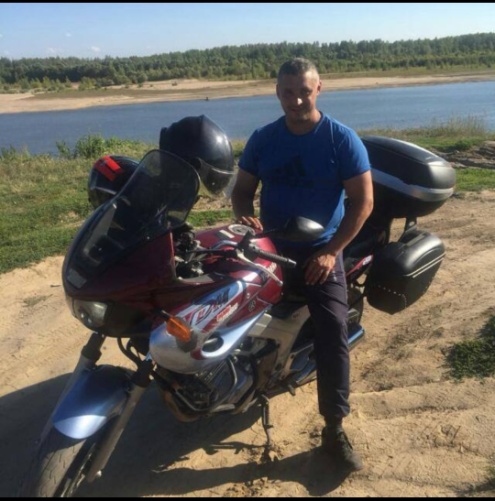 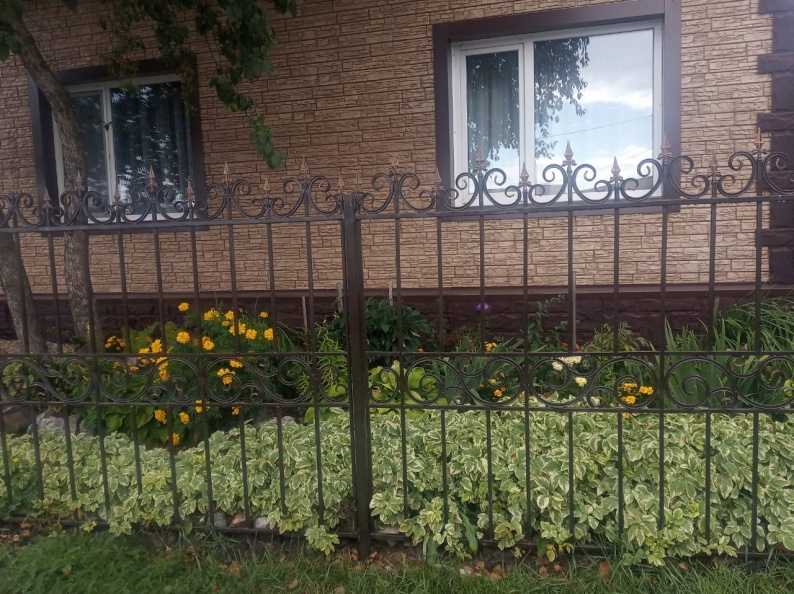 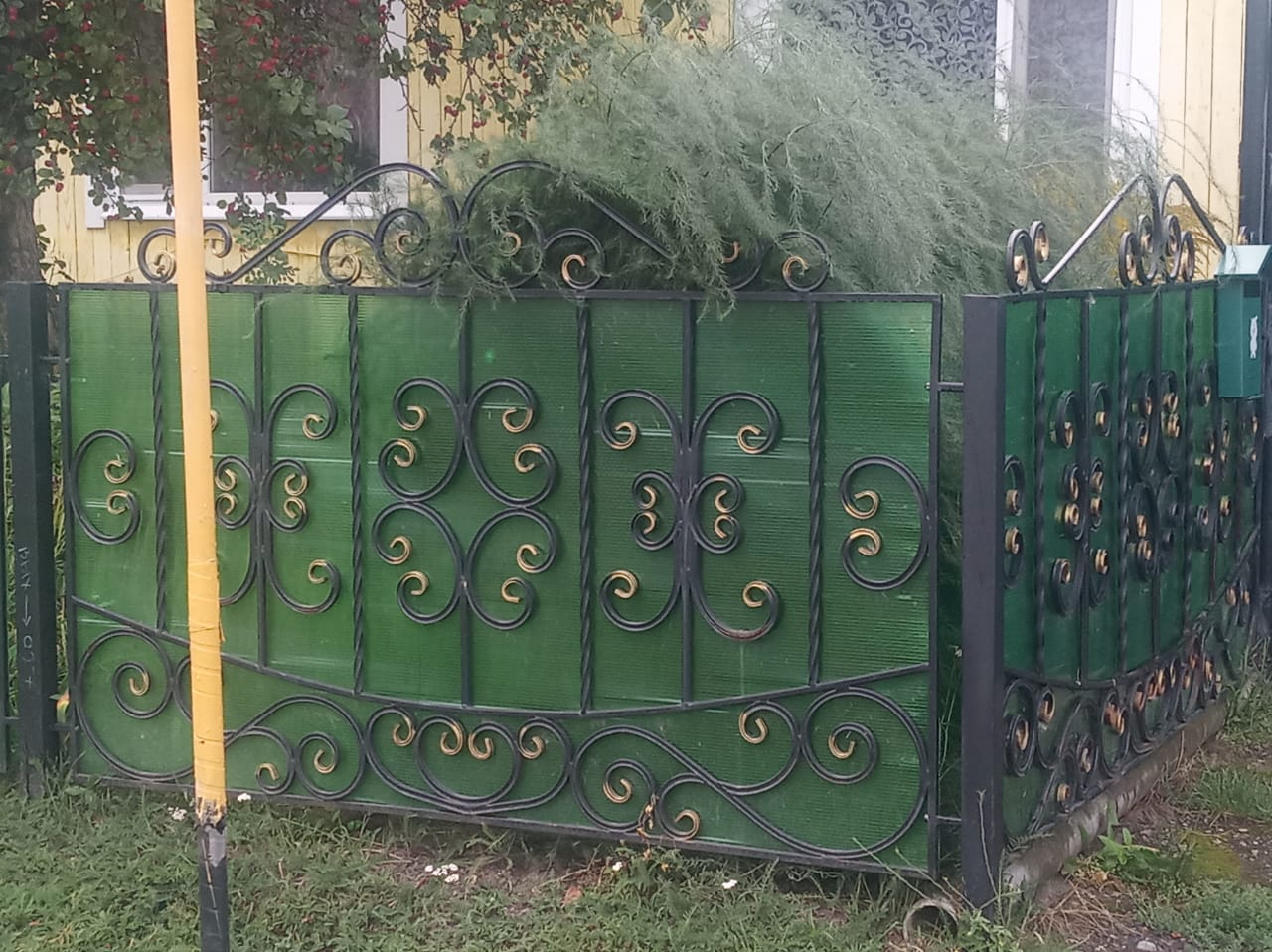 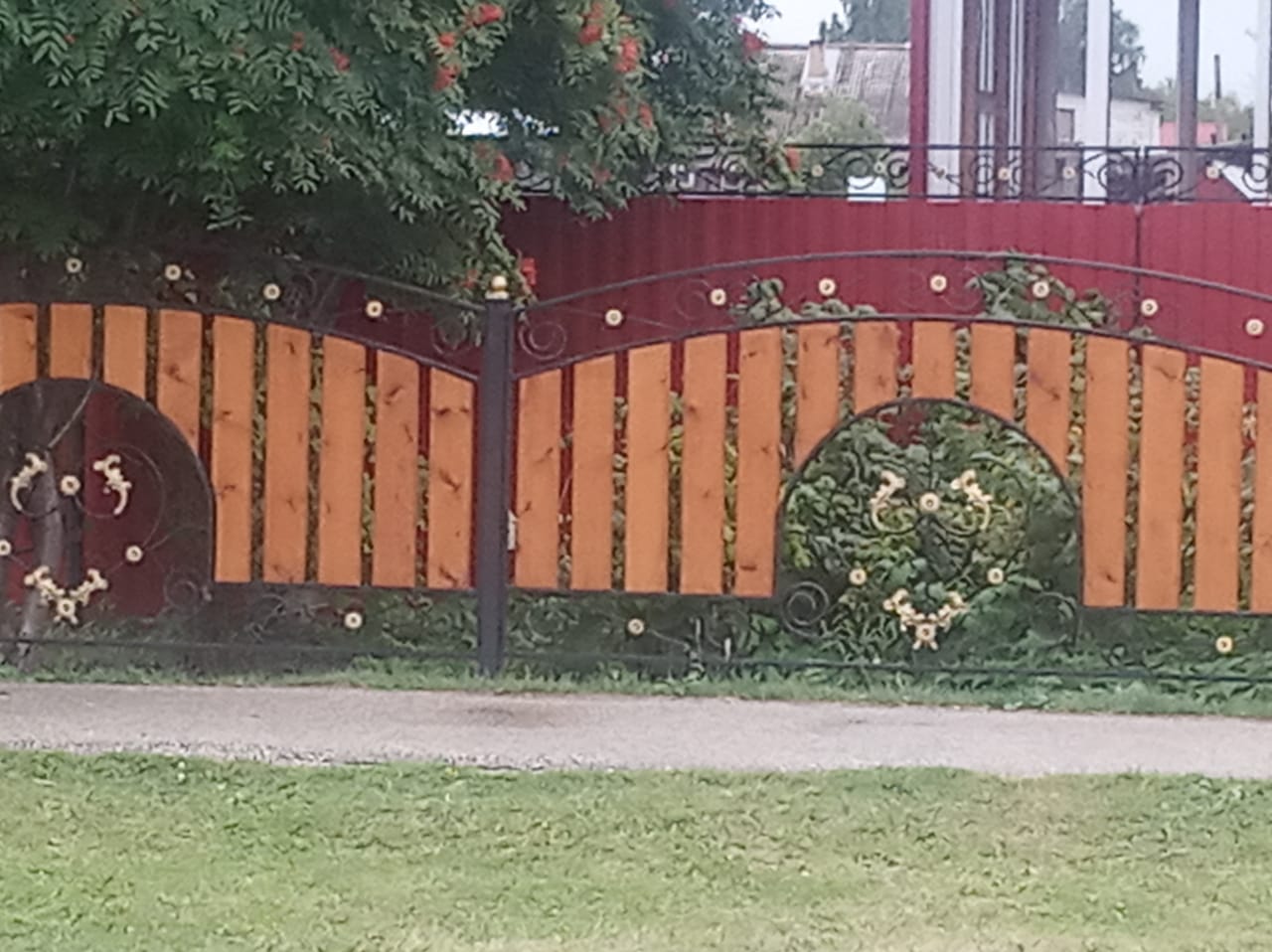 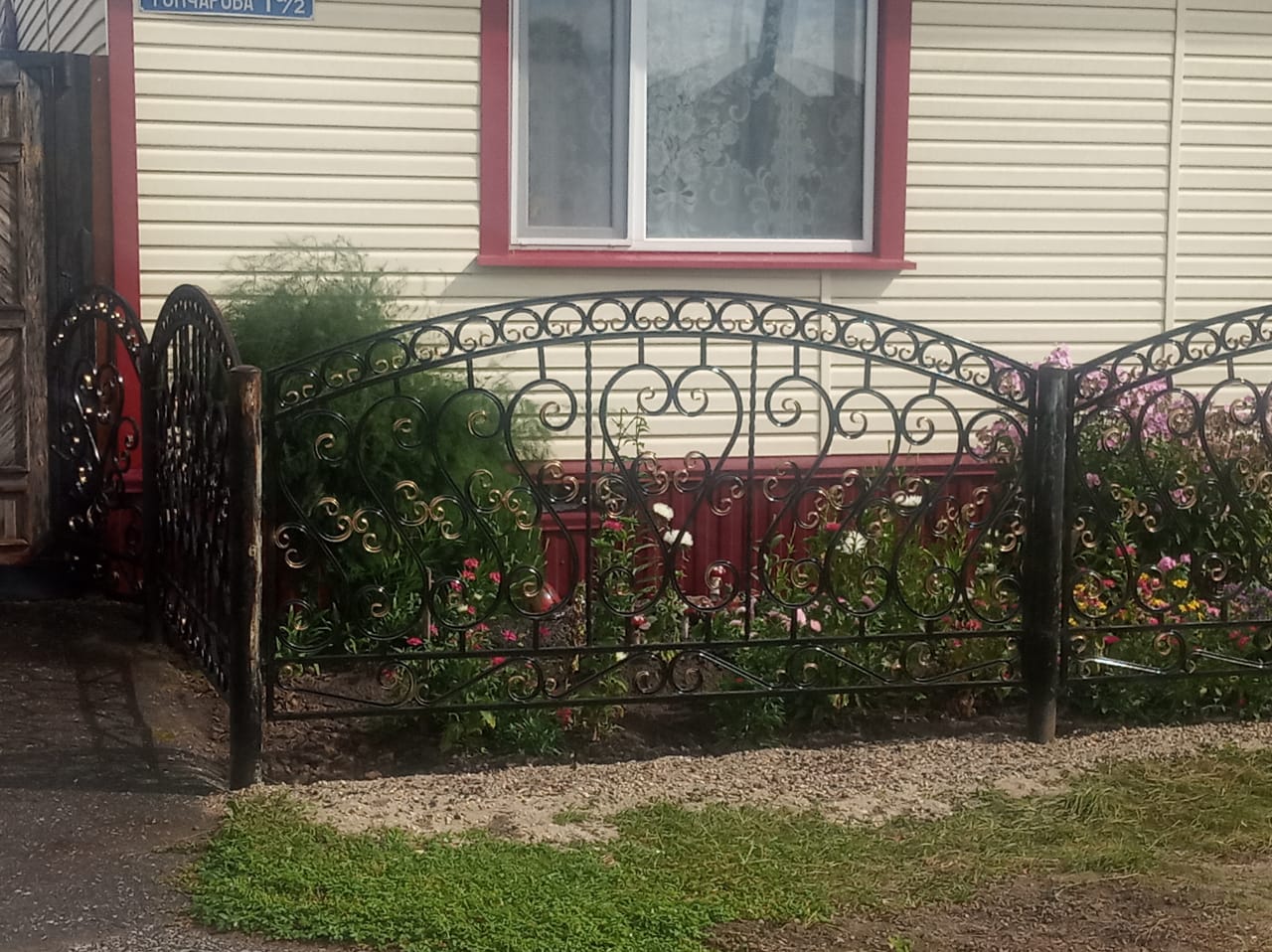 